ООО «КомЗем»ПРОЕКТ МЕЖЕВАНИЯ ТЕРРИТОРИИРасположенной по адресу: Республика Коми, Сыктывдинский район, с. Выльгорт, ул. Домны Каликовой, кадастровый квартал 11:04:1001011.Заказчик: ООО «Шнагундай»ООО «КомЗем»Генеральный директор                                                      Пономарев Н.А.с. Выльгорт, 2020ПРОЕКТ МЕЖЕВАНИЯ ТЕРРИТОРИИВ отношении элемента планировочной структуры с целью раздела земельного участка под многоквартирными домами, расположенными по адресам: Сыктывдинский район, с. Выльгорт, ул. Домны Каликовой, д. 194 и д. 196Том 1. Утверждаемая часть проекта межевания территорииЗаказчик: Администрация муниципального образования муниципального района «Сыктывдинский».ООО «КомЗем»Директор                                                                                                Бихерт И.И.с. Выльгорт, 2020Состав проектаСОДЕРЖАНИЕ ТОМАПояснительная запискаВведениеПроект межевания территории выполнен в соответствии со следующими законодательными и нормативными документами:Градостроительный кодекс РФ;Земельный кодекс РФ;СНиП 11-04-2003 «Инструкция о порядке разработки, согласования, экспертизы и утверждения градостроительной документации»;СП 42.13330.2011. СНиП 2.07.01-89* «Градостроительство. Планировка и застройка городских и сельских поселений»;Региональные нормативы градостроительного проектирования (РНГП) для Республики Коми, утв. Приказом  министерства архитектуры, строительства  и коммунального хозяйства республики коми от 29 января 2008 г. N 07-ОД  (в ред. Приказа Минархстроя РК от 15.04.2009 N 58-ОД)СанПиН 2.2.1/2.1.1.1200-03 «Санитарно-защитные зоны и санитарная классификация предприятий, сооружений и иных объектов», утв. Постановлением Главного государственного санитарного врача РФ от 25.09.2007г. № 74.;Генеральный план сельского поселения Выльгорт, утвержденный Решением Совета муниципального образования муниципального района «Сыктывдинский» № 48/3-3 от 26 марта 2020 года;Правила землепользования и застройки сельского поселения «Выльгорт», утверждённые Решением Совета муниципального образования муниципального района «Сыктывдинский» №29/6-5 от 28 июня 2018 года;      Постановление Администрации муниципального образования муниципального района «Сыктывдинский» №5/671 от 28 мая 2020 года, «О разрешении подготовки проекта межевания территории».                                Цели и задачиЦелью разработки данного проекта является образование земельных участков, путем раздела земельного участка с кадастровым номером 11:04:1001018:9.Общие сведения о территорииОбъектом градостроительного планирования является застроенная территория в с. Выльгорт Сыктывдинского района Республики Коми, которая застроена частично многоквартирными домами, частично индивидуальными жилыми домами. Анализ современного состояния территориина землях населенных пунктов;в соответствии с Генеральным планом сельского поселения Выльгорт, утвержденным   Решением Совета муниципального образования муниципального района «Сыктывдинский» № 48/3-3 от 26 марта 2020 года, образуемые участки :9:ЗУ1, :9:ЗУ2, :9:ЗУ3 и :9:ЗУ4 располагаются в зоне Ж-2 (Зона многоквартирной малоэтажной жилой застройки). :9:ЗУ1, :9:ЗУ2, :9:ЗУ4 формируются с видом разрешенного использования – «жилая застройка», участок :9:ЗУ3 формируется с видом разрешенного использования – «Земельные участки (территории) общего пользования». Участок :9:ЗУ5 располагается в зоне Ж-1  (Зона индивидуальных жилых домов с приусадебными участками) и сохраняет вид разрешенного использования исходного земельного участка – «под жилые дома». Согласно Правил землепользования и застройки сельского поселения «Выльгорт» (далее – ПЗЗ), утверждённых Решением Совета муниципального образования муниципального района «Сыктывдинский» №29/6-5 от 28 июня 2018 года, действующими на момент разработки данного проекта, предельные размеры земельных участков в зоне Ж-2 составляют 600 кв.м -  минимальный размер, максимальный не установлен, в зоне Ж-1 минимальный размер земельного участка для жилых домов составляет 600 кв.м., максимальный – 5000 кв.м. Земельные участки :ЗУ1 и :ЗУ2 образуются следующим этапом, только после того как в Единый государственный реестр будут внесены сведения об участках образованных в результате раздела участка 11:04:1001018:9,  путем перераспределения участков с кадастровыми номерами 11:04:1001018:297, 11:04:1001018:314 и участка, образованного в результате раздела участка с кадастровым номером 11:04:1001018:9 с условным обозначением :9:ЗУ2. Они так же располагаются в зоне Ж-2 (Зона многоквартирной малоэтажной жилой застройки) и так же сохраняют вид разрешенного использования исходных – 11:04:1001018:297 – «для ведения личного подсобного хозяйства», и 11:04:1001018:314 – «под огородничество».Согласно п.п.3, п. 4 ст.36 Градостроительного кодекса Российской Федерации: «Действие градостроительного регламента не распространяется на земельные участки предназначенные для размещения линейных объектов и (или) занятые линейными объектами».  	Земельные участки, не затронутые данным проектом, но которые находятся в элементе планировочной структуры, в рамках которого ведется разработка данного проекта, сохраняются в прежних границах.На рассматриваемой территории, объектов культурного наследия не имеется, т.е. мероприятий по сохранению объектов культурного наследия проектом не предусматривается.Проектные решенияНастоящий  проект  обеспечивает  равные  права  и  возможности правообладателей  земельных  участков  в  соответствии  с  действующим законодательством.  Сформированные  границы  земельных  участков  позволяют обеспечить необходимые требования по содержанию и обслуживанию объектов в условиях сложившейся планировочной системы территории проектирования.Технические  решения,  принятые  в  рабочих  чертежах,  соответствуют  требованиям экологических, санитарно-гигиенических, противопожарных  и  других  норм,  действующих на территории Российской Федерации и обеспечивают безопасность для жизни и здоровья граждан.Мероприятий  по  изъятию  земельных  участков  во  временное  или  постоянное  пользование и возмещению убытков правообладателям земельных участков не проводится.Экспликация проектируемых земельных участков7. Каталоги координат поворотных точек границ проектируемых земельных участков (Система координат МСК Сыктывкарская)Ведомость координат поворотных точек границы формируемого земельного участка :9:ЗУ1 Ведомость координат поворотных точек границы формируемого земельного участка :9:ЗУ2Ведомость координат поворотных точек границы формируемого земельного участка :9:ЗУ3Ведомость координат поворотных точек границы формируемого земельного участка :9:ЗУ4Ведомость координат поворотных точек границы формируемого земельного участка :9:ЗУ5Ведомость координат поворотных точек границы формируемого земельного участка :ЗУ1Ведомость координат поворотных точек границы формируемого земельного участка :ЗУ2Ведомость координат поворотных точек элемента планировочной структурыПРОЕКТ МЕЖЕВАНИЯ ТЕРРИТОРИИВ отношении элемента планировочной структуры с целью раздела земельного участка под многоквартирными домами, расположенными по адресам: Сыктывдинский район, с. Выльгорт, ул. Домны Каликовой, д. 194 и д. 196Том 2. Материалы по обоснованию проекта межевания территорииЗаказчик: Администрация муниципального образования муниципального района «Сыктывдинский».ООО «КомЗем»Директор                                                                                                Бихерт И.И.с. Выльгорт, 2020Состав проектаСОДЕРЖАНИЕ ТОМАОбщие сведения о территорииОбъектом градостроительного планирования является застроенная территория в с. Выльгорт Сыктывдинского района Республики Коми.Природно-климатические условияКлимат района работ континентальный, что подтверждается большой амплитудой колебаний температуры, довольно суровая снежная зима, поздняя прохладная и сравнительно сухая весна, короткое и жаркое лето и влажная прохладная осень. Суровость климата, особенно в зимнее время, усиливается ветрами, которые сопровождаются метелями и снегопадами. Согласно СП 131.13330.2012, характеризуется следующими основными показателями:средняя годовая температура воздуха	– 0,4 0С;абсолютный минимум	– минус 48 0С;абсолютный максимум	– плюс 35 0С;количество осадков за год	– 560 мм.Среднемесячные и среднегодовые значения температуры воздуха, 0С:Нормативная глубина сезонного промерзания грунта по СНиП 23-01-99* и «Пособию к СНиП 2.02.01-83*» составляет: для суглинков-1.66 м., для песков-2.02 м.Сейсмичность района работ – менее 6 баллов (СНиП II-7-81 и ОСР-97).Рельеф площадки относительно ровный.Цели и задачиЦелью разработки данного проекта является образование земельных участков, путем раздела земельного участка с кадастровым номером 11:04:1001018:9.Проектные решенияНастоящий  проект  обеспечивает  равные  права  и  возможности правообладателей  земельных  участков  в  соответствии  с  действующим законодательством.  Сформированные  границы  земельных  участков  позволяют обеспечить необходимые требования по содержанию и обслуживанию объектов в условиях сложившейся планировочной системы территории проектирования.Технические  решения,  принятые  в  рабочих  чертежах,  соответствуют  требованиям экологических, санитарно-гигиенических, противопожарных  и  других  норм,  действующих на территории Российской Федерации и обеспечивают безопасность для жизни и здоровья граждан.Том 1Основная часть (Утверждаемая часть)ТЕКСТОВАЯ ЧАСТЬПояснительная запискаГРАФИЧЕСКАЯ ЧАСТЬСхема элемента планировочной структуры, М 1:1000Лист 1.1Чертеж межевания территории, М 1:1000Лист 1.2Том 2Материалы по обоснованию проекта межевания территорииТЕКСТОВАЯ ЧАСТЬПояснительная запискаГРАФИЧЕСКАЯ ЧАСТЬОбзорная схема, М 1:1000Лист 2.1Том 1Основная часть (Утверждаемая часть)ТЕКСТОВАЯ ЧАСТЬПояснительная запискаГРАФИЧЕСКАЯ ЧАСТЬСхема элемента планировочной структуры, М 1:1000Лист 1.1Чертеж межевания территории, М 1:1000Лист 1.2№ п/пОбозначение земельного участкаВид разрешенного использования земельного участкаПлощадь земельного участка, кв.м.1.:9:ЗУ1Жилая застройка9122.:9:ЗУ2Жилая застройка6003.:9:ЗУ3Земельные участки (территории) общего пользования1694.:9:ЗУ4Жилая застройка12035.:9:ЗУ5Под жилые дома14966.:ЗУ1Для ведения личного подсобного хозяйства7667.:ЗУ2Под огородничество624Условный номер земельного участка:  11:04:1001018:9:ЗУ1Условный номер земельного участка:  11:04:1001018:9:ЗУ1Условный номер земельного участка:  11:04:1001018:9:ЗУ1Площадь земельного участка                    912 м2Площадь земельного участка                    912 м2Площадь земельного участка                    912 м2Обозначение характерных точек границыКоординаты, мКоординаты, мОбозначение характерных точек границыСистема координат МСК СыктывкарскаяСистема координат МСК СыктывкарскаяОбозначение характерных точек границыXY439039.189516.51449035.769526.16н19027.559524.19н29025.869529.07н39016.599525.15н49010.999539.86338998.929534.58348999.499532.66359003.609523.56369005.519515.92379013.929498.16389020.049497.16399033.069502.72409035.009511.00419034.179513.26429038.149516.07439039.189516.51Условный номер земельного участка:  11:04:1001018:9:ЗУ2Условный номер земельного участка:  11:04:1001018:9:ЗУ2Условный номер земельного участка:  11:04:1001018:9:ЗУ2Площадь земельного участка                    600 м2Площадь земельного участка                    600 м2Площадь земельного участка                    600 м2Обозначение характерных точек границыКоординаты, мКоординаты, мОбозначение характерных точек границыСистема координат МСК СыктывкарскаяСистема координат МСК СыктывкарскаяОбозначение характерных точек границыXY19061.409532.3029059.699541.2139058.009540.8049034.129530.2659031.389529.44н59025.079546.0369016.879567.57н69016.419569.1179009.209593.27499012.339572.94489013.749567.78479018.179554.70469020.019547.48459020.969544.23н49010.999539.86н39016.599525.15н29025.869529.07н19027.559524.19449035.769526.1619061.409532.30Условный номер земельного участка:  11:04:1001018:9:ЗУ3Условный номер земельного участка:  11:04:1001018:9:ЗУ3Условный номер земельного участка:  11:04:1001018:9:ЗУ3Площадь земельного участка                    169 м2Площадь земельного участка                    169 м2Площадь земельного участка                    169 м2Обозначение характерных точек границыКоординаты, мКоординаты, мОбозначение характерных точек границыСистема координат МСК СыктывкарскаяСистема координат МСК СыктывкарскаяОбозначение характерных точек границыXY99008.149599.91109007.539605.46119005.689608.73н79003.019614.49н88993.049610.39518998.749595.75509002.989598.42659007.299599.7299008.149599.91Условный номер земельного участка:  11:04:1001018:9:ЗУ4Условный номер земельного участка:  11:04:1001018:9:ЗУ4Условный номер земельного участка:  11:04:1001018:9:ЗУ4Площадь земельного участка                    1203 м2Площадь земельного участка                    1203 м2Площадь земельного участка                    1203 м2Обозначение характерных точек границыКоординаты, мКоординаты, мОбозначение характерных точек границыСистема координат МСК СыктывкарскаяСистема координат МСК СыктывкарскаяОбозначение характерных точек границыXYн79003.019614.49128997.559626.25258966.139616.97268970.289611.07278975.239595.64288984.719565.20298987.149557.71608996.939560.53598995.759563.57588995.149565.39578993.659572.00568991.749581.58558994.429582.26548993.919584.57538995.799585.10528993.599594.03518998.749595.75н88993.049610.39н79003.019614.49Условный номер земельного участка:  11:04:1001018:9:ЗУ5Условный номер земельного участка:  11:04:1001018:9:ЗУ5Условный номер земельного участка:  11:04:1001018:9:ЗУ5Площадь земельного участка                    1496 м2Площадь земельного участка                    1496 м2Площадь земельного участка                    1496 м2Обозначение характерных точек границыКоординаты, мКоординаты, мОбозначение характерных точек границыСистема координат МСК СыктывкарскаяСистема координат МСК СыктывкарскаяОбозначение характерных точек границыXY128997.559626.25138992.349638.74148990.029646.31158987.989645.39168982.829659.00178961.619651.64188946.789645.83198949.659635.82208952.329625.96218947.339624.10228947.459621.09238950.259611.81248960.319615.08258966.139616.97128997.559626.25Условный номер земельного участка:  11:04:1001018:ЗУ1Условный номер земельного участка:  11:04:1001018:ЗУ1Условный номер земельного участка:  11:04:1001018:ЗУ1Площадь земельного участка                    766 м2Площадь земельного участка                    766 м2Площадь земельного участка                    766 м2Обозначение характерных точек границыКоординаты, мКоординаты, мОбозначение характерных точек границыСистема координат МСК СыктывкарскаяСистема координат МСК СыктывкарскаяОбозначение характерных точек границыXYн59025.079546.0369016.879567.57н69016.419569.11489013.749567.78649011.969566.89639006.929563.78629002.859561.85619002.589562.42608996.939560.53298987.149557.71308988.229554.40318993.699537.19328997.719538.62338998.929534.58н49010.999539.86459020.969544.23н59025.079546.03Условный номер земельного участка:  11:04:1001018:ЗУ2Условный номер земельного участка:  11:04:1001018:ЗУ2Условный номер земельного участка:  11:04:1001018:ЗУ2Площадь земельного участка                    624 м2Площадь земельного участка                    624 м2Площадь земельного участка                    624 м2Обозначение характерных точек границыКоординаты, мКоординаты, мОбозначение характерных точек границыСистема координат МСК СыктывкарскаяСистема координат МСК СыктывкарскаяОбозначение характерных точек границыXYн69016.419569.1179009.209593.2789007.839598.0599008.149599.91659007.299599.72509002.989598.42518998.749595.75528993.599594.03538995.799585.10548993.919584.57558994.429582.26568991.749581.58578993.659572.00588995.149565.39598995.759563.57608996.939560.53619002.589562.42629002.859561.85639006.929563.78649011.969566.89489013.749567.78н69016.419569.11Обозначение характерных точек границыКоординаты, мКоординаты, мОбозначение характерных точек границыСистема координат МСК СыктывкарскаяСистема координат МСК СыктывкарскаяОбозначение характерных точек границыXY19087.749503.2429080.309526.7739076.099529.6849061.409532.3059059.699541.2169058.009540.8079032.009604.2089023.269625.3099013.859648.46109005.479669.08118995.509664.64128982.829659.00138961.619651.64148946.789645.83158949.659635.82168952.329625.96178947.339624.10188947.459621.09198950.259611.81208960.319615.08218966.139616.97228970.289611.07238975.239595.64248984.719565.20258987.149557.71268988.229554.40278993.699537.19289007.729496.51299010.819487.01309017.359473.62319021.729465.74329025.989455.11339045.999464.88349055.209470.68359053.979473.50369061.119476.28379065.109478.43389084.409493.6319087.749503.24Том 1Основная часть (Утверждаемая часть)ТЕКСТОВАЯ ЧАСТЬПояснительная запискаГРАФИЧЕСКАЯ ЧАСТЬСхема элемента планировочной структуры, М 1:1000Лист 1.1Чертеж межевания территории, М 1:1000Лист 1.2Том 2Материалы по обоснованию проекта межевания территорииТЕКСТОВАЯ ЧАСТЬПояснительная запискаГРАФИЧЕСКАЯ ЧАСТЬОбзорная схема, М 1:1000Лист 2.1Том 2Материалы по обоснованию проекта межевания территорииТЕКСТОВАЯ ЧАСТЬПояснительная запискаГРАФИЧЕСКАЯ ЧАСТЬОбзорная схема, М 1:1000Лист 2.1Характе-ристикаIIIIIIIVVVIVIIVIIIIXXXIXIIГОДСредняя-15,2-13,2-5,31,58,214,317,213,67,91,0-6,7-11,91,0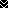 